Новый HIT HT: Высокая производительность с небольшими тракторамиПрицепные ворошилки могут делать еще больше Новые прицепные ворошилки HIT HT от Pöttinger с рабочей шириной от 8,60 до 17,00 м (по DIN) гарантируют высокую производительность, комфорт и эффективность. Даже малые трактора могут полноценно обрабатывать большие площади: небольшая потребляемая мощность, а  благодаря прицепной конструкции, нет необходимости в подъемной силе тягача. Модели HIT HT 8680, HIT HT 11100, HIT HT 13120, HIT HT 17160 гарантируют наилучшее качество ворошения всех видов кормов  благодаря маленькому диаметру роторов от 1,42 м и шести изогнутым граблинам. Благодаря новому дизайну новые широкозахватные ворошилки также привлекательны и отличаются высоким качеством.  Оптимальное распределение весаНа прицепных ворошилках HIT HT шасси управляет роторами и несет на себе вес ходовой рамы. Таким образом, на внутренние роторы при работе не ложится дополнительный вес. Вес равномерно распределяется на все колёса роторов, в результате достигается равномерная высота обработки по всей рабочей ширине.Высокий комфорт управленияБлагодаря правильному расположению роторов к земле корм остается чистым и сохраняется дернина. Легко доступная приводная рукоятка позволяет быстро, централизованно регулировать высоту подъема. Новая особенность HIT HT заключается в том, что высота также может регулироваться гидравлически с сиденья трактора (опция). Легко читаемая шкала показывает заданную рабочую высоту. Так выглядит максимальный комфорт управления.У моделей с гидравлической регулировкой высоты роторов электрический модуль предварительного выбора BASIC CONTROL входит в стандартную комплектацию. Он позволяет переключаться между режимами транспортного складывания, регулировки высоты и ограничения ворошения на краю поля. Для управления требуется блок управления двойного действия.Работа на краю поляДля ворошения на краю поля оба правых внешних ротора с помощью гидравлического механизма откидываются назад под углом 15° (опция). Два расположенных под углом ротора равномерно распределяют корм без образования валка по направлению к скошенному участку. На прилегающих участках остается свободная полоса. Настройка роторов производится прямо с места оператора при помощи гидравлического цилиндра двойного действия.Усовершенствованный механизм подъёмаШирокозахватные ворошилки HIT оснащаются уникальной технологией подъема LIFTMATIC PLUS. С помощью блока управления простого действия роторы сначала переводятся в горизонтальное положение посредством сплошного звена и затем поднимаются. Это предотвращает врезание граблин в почву и их царапание. Кроме того, LIFTMATIC PLUS снижает нагрузку на граблины, что продлевает срок службы и повышает производительность машины.Сердце машины – роторный блок DYNATECHКак и на всех ворошилках Pöttinger, центральным элементом новой модели HIT HT является инновационный и надёжный ротор DYNATECH. Он обеспечивает получение чистого корма с минимальным заносом сырой золы, чистый подбор корма, оптимальное ворошение и чистую машину.Специалисту по кормозаготовительной технике Pöttinger снова удалось удовлетворить высокие требования, предъявляемые к качеству корма благодаря разработке нового поколения ворошилок.Фото:  Фото высокого качества: http://www.poettinger.at/presse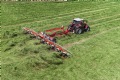 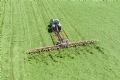 Новый HIT HT 11100 демонстрирует свою силу по всем направлениям.Большая производительность с новым HIT HT 17160https://www.poettinger.at/de_at/Newsroom/Pressebild/5207https://www.poettinger.at/de_at/Newsroom/Pressebild/5206